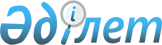 О внесении изменений в постановление Правления Национального Банка Республики Казахстан от 30 марта 2019 года № 42 "Об утверждении Правил осуществления экспортно-импортного валютного контроля в Республике Казахстан"
					
			Утративший силу
			
			
		
					Постановление Правления Национального Банка Республики Казахстан от 23 декабря 2019 года № 257. Зарегистрировано в Министерстве юстиции Республики Казахстан 27 декабря 2019 года № 19778. Утратило силу постановлением Правления Национального Банка Республики Казахстан от 29 сентября 2023 года № 79.
      Сноска. Утратило силу постановлением Правления Национального Банка РК от 29.09.2023 № 79 (вводится в действие с 01.01.2024).
      Примечание ИЗПИ!Порядок введения в действие настоящего постановления см. п. 5.
      В соответствии с законами Республики Казахстан от 30 марта 1995 года "О Национальном Банке Республики Казахстан", от 19 марта 2010 года "О государственной статистике" и от 2 июля 2018 года "О валютном регулировании и валютном контроле" Правление Национального Банка Республики Казахстан ПОСТАНОВЛЯЕТ:
      1. Внести в постановление Правления Национального Банка Республики Казахстан от 30 марта 2019 года № 42 "Об утверждении Правил осуществления экспортно-импортного валютного контроля в Республике Казахстан" (зарегистрировано в Реестре государственной регистрации нормативных правовых актов под № 18539, опубликовано 25 апреля 2019 года в Эталонном контрольном банке нормативных правовых актов Республики Казахстан), следующие изменения:
      в Правилах осуществления экспортно-импортного валютного контроля в Республике Казахстан, утвержденных указанным постановлением:
      пункт 11 изложить в следующей редакции:
      "11. Экспортер или импортер обращается за получением учетного номера до начала исполнения обязательств по валютному договору по экспорту или импорту любой из его сторон.
      Если первым исполнение обязательств по валютному договору по экспорту или импорту начинает его участник-нерезидент, и такое исполнение связано с передачей имущества (поступлением денег) в пользу резидента-экспортера или импортера, то такой резидент обращается за учетной регистрацией до получения имущества (денег) в свое распоряжение.
      Если участник-нерезидент первым начинает исполнение на территории иностранного государства обязательств по валютному договору по импорту работ (услуг), одной из сторон которого является юридическое лицо-резидент, имеющее сертификат эксплуатанта гражданских воздушных судов, то резидент обращается за учетной регистрацией валютного договора в течение 90 (девяноста) календарных дней после исполнения обязательств нерезидентом, но не позднее даты начала исполнения обязательств резидентом.
       Экспортер или импортер, принявший право требования к нерезиденту либо принявший долг перед нерезидентом в результате уступки требования или перевода долга, обращается за учетной регистрацией не позднее 30 (тридцати) календарных дней со дня принятия такого права требования или долга, но до начала исполнения обязательств по уступленному требованию (переведенному долгу) любой из его сторон.";
      приложение 4 изложить в редакции согласно приложению к настоящему постановлению.
      2. Департаменту платежного баланса (Абдрахманов Н.А.) в установленном законодательством Республики Казахстан порядке обеспечить:
      1) совместно с Юридическим департаментом (Касенов А.С.) государственную регистрацию настоящего постановления в Министерстве юстиции Республики Казахстан;
      2) размещение настоящего постановления на официальном интернет-ресурсе Национального Банка Республики Казахстан после его официального опубликования;
      3) в течение десяти рабочих дней после государственной регистрации настоящего постановления представление в Юридический департамент сведений об исполнении мероприятий, предусмотренных подпунктом 2) настоящего пункта и пунктом 4 настоящего постановления.
      3. Департаменту внешних коммуникаций (Адамбаева А.Р.) обеспечить в течение десяти календарных дней после государственной регистрации настоящего постановления направление его копии на официальное опубликование в периодические печатные издания.
      4. Контроль за исполнением настоящего постановления возложить на заместителя Председателя Национального Банка Республики Казахстан. 
      5. Настоящее постановление вводится в действие по истечении десяти календарных дней после дня его первого официального опубликования и распространяется на отношения, возникшие с 1 июля 2019 года.
      "СОГЛАСОВАНО"Министерство финансовРеспублики Казахстан
      "СОГЛАСОВАНО"Комитет по статистикеМинистерства национальной экономики Республики Казахстан Форма, предназначенная для сбора административных данных
      Представляется: в Национальный Банк Республики Казахстан
      Форма административных данных размещена на интернет-ресурсе: www.nationalbank.kz Информация по валютному договору по экспорту или импорту с учетным номером
      Индекс: EICC_1
      Периодичность: ежедневно
      Отчетный период: за __________ 20 ___ года
      Круг лиц, представляющих информацию: уполномоченный банк, являющийся банком учетной регистрации
      Сроки представления:
      в течение 3 (трех) рабочих дней:
      1) после дня присвоения учетного номера, снятия с учетной регистрации, возобновления процедур контроля выполнения требования репатриации по валютному договору по экспорту или импорту с учетным номером, направления извещения в соответствии с пунктом 32 Правил осуществления экспортно-импортного валютного контроля в Республике Казахстан, получения запроса уполномоченного банка (его филиала), являющегося новым банком учетной регистрации о представлении информации об исполнении обязательств по валютному договору по экспорту или импорту;
      2) после дня принятия документов, подтверждающих внесение изменений и (или) дополнений в валютный договор по экспорту или импорту с учетным номером.
      Бизнес-идентификационный номер (далее – БИН) уполномоченного банка, являющегося банком учетной регистрации____________________________
      продолжение таблицы 
      продолжение таблицы 
      Наименование___________________
      Адрес__________________________
      Телефон ________________________________________________________ 
      Адрес электронной почты _________________________________________
      Исполнитель_____________________________________________________ ______________
                         фамилия, имя и отчество (при его наличии) подпись,       телефон
      Руководитель или лицо, исполняющее его обязанности
      ______________________________________________________________ _________________
                         фамилия, имя и отчество (при его наличии) подпись,       телефон
      Дата "____" ______________ 20__ года Пояснение по заполнению формы административных данных Информация по валютному договору по экспорту или импорту с учетным номером" (индекс – EICC_1, периодичность – ежедневно) Глава 1. Общие положения
      1. Настоящее пояснение определяет требования по заполнению формы, предназначенной для сбора административных данных "Информация по валютному договору по экспорту или импорту с учетным номером" (далее – Форма).
      2. Форма разработана в соответствии со статьей 9 Закона Республики Казахстан от 2 июля 2018 года "О валютном регулировании и валютном контроле".
      3. При заполнении Формы уполномоченным банком, являющимся банком учетной регистрации, используются имеющиеся данные по валютному договору по экспорту или импорту с учетным номером.
      4. В случае отсутствия информации за отчетный период Форма не представляется.
      5. Корректировки (изменения, дополнения) данных вносятся в течение 6 (шести) месяцев после срока, установленного для представления Формы. Глава 2. Заполнение Формы
      6. Форма представляется в соответствии с пунктами 30, 32 и 35 Правил осуществления экспортно-импортного валютного контроля в Республике Казахстан и направляется при наличии случаев:
      1) присвоения учетного номера, снятия с учетной регистрации, возобновления процедур контроля выполнения требования репатриации по валютному договору по экспорту или импорту с учетным номером, направления извещения в соответствии с пунктом 32 Правил осуществления экспортно-импортного валютного контроля в Республике Казахстан, получения запроса уполномоченного банка (его филиала), являющегося новым банком учетной регистрации, о представлении информации об исполнении обязательств по валютному договору по экспорту или импорту;
      2) принятия документов, подтверждающих внесение изменений и (или) дополнений в валютный договор по экспорту или импорту с учетным номером.
      7. В графе 1 указывается учетный номер валютного договора по экспорту или импорту. 
      8. В графе 2 указывается дата присвоения учетного номера валютному договору по экспорту или импорту. 
      9. В графе 3 указывается:
      "1" – валютный договор по экспорту или импорту, условиями которого предусмотрено перемещение товаров через границу Республики Казахстан;
      "2" – валютный договор по экспорту или импорту, условиями которого предусмотрено выполнение работ, оказание услуг;
      "3" – валютный договор по экспорту или импорту, условиями которого предусмотрено как перемещение товаров через границу Республики Казахстан, так и выполнение работ, оказание услуг.
      10. В графе 4 указывается наименование или фамилия, имя, отчество (при наличии) экспортера или импортера.
      11. В графе 5 указывается БИН экспортера или импортера, если в графе 7 признак экспортера или импортера указан "1" – юридическое лицо (его филиал).
      12. В графе 6 указывается ИИН экспортера или импортера, если в графе 7 указан признак экспортера или импортера указан "2" – индивидуальный предприниматель.
      13. В графе 7 указывается признак "1", если экспортер или импортер является юридическим лицом (его филиалом), и признак "2", если экспортер или импортер является индивидуальным предпринимателем.
      14. В графе 8 указываются первые две цифры кода области по юридическому адресу экспортера или импортера согласно государственному классификатору Республики Казахстан ГК РК 11-2009 "Классификатор административно-территориальных объектов".
      15. В графе 9 указываются следующие признаки:
      "1" – если валютный договор по экспорту;
      "2" – если валютный договор по импорту.
      16. В графе 10 указывается номер (при наличии) валютного договора по экспорту или импорту.
      17. В графе 11 указывается дата валютного договора по экспорту или импорту.
      18. В графе 12 указывается сумма валютного договора по экспорту или импорту в тысячах единиц валюты договора.
      19. В графе 13 указывается буквенное обозначение валюты согласно национальному классификатору НК РК 07 ISO 4217-2012 "Коды для обозначения валют и фондов".
      20. В графе 14 указывается наименование или фамилия, имя, отчество (при наличии) иностранного покупателя или поставщика.
      21. В графе 15 указывается двухбуквенный код страны иностранного покупателя или поставщика согласно национальному классификатору НК РК ISO 3166-1-2016 "Коды для представления названий стран и единиц их административно-территориальных подразделений. Часть 1. Коды стран".
      22. В графе 16 указывается срок репатриации.
      23. В графе 17 указывается дата снятия валютного договора по экспорту или импорту с учетной регистрации.
      24. В графе 18 указывается цифровой код, соответствующего основанию снятия валютного договора по экспорту или импорту с учетной регистрации согласно пункту 48 Правил осуществления экспортно-импортного валютного контроля в Республике Казахстан.
      25. В графе 19 указывается дата направления извещения о намерении расторгнуть деловые отношения и об изменении банка учетной регистрации в соответствии с пунктом 32 Правил осуществления экспортно-импортного валютного контроля в Республике Казахстан.
      26. При направлении информации о снятии валютного договора по экспорту или импорту с учетной регистрации заполняются графы 1, 2, 17 и 18.
      27. При направлении информации о внесении изменений и (или) дополнений в валютный договор по экспорту или импорту с учетным номером заполняются графы 1 и 2, а также те графы, сведения в которых подлежат уточнению. 
      28. При направлении информации по извещению о намерении расторгнуть деловые отношения и об изменении банка учетной регистрации заполняются графы 1, 2 и 19.
      29. При возобновления процедур контроля выполнения требования репатриации по валютному договору по экспорту или импорту с учетным номером заполняются графы 1 и 2.
      30. Графы 2, 11 и 17 заполняются путем указания восьми цифр в следующем порядке: день, месяц, год.
      31. Строки "Наименование", "Адрес", "Телефон", "Адрес электронной почты", "Руководитель или лицо, исполняющее его обязанности" и "Исполнитель" заполняются в случае представления Формы на бумажном носителе.
					© 2012. РГП на ПХВ «Институт законодательства и правовой информации Республики Казахстан» Министерства юстиции Республики Казахстан
				
      Председатель 

Е. Досаев
Приложение
к постановлению Правления
Национального Банка
Республики Казахстан
от 23 декабря 2019 года № 257Приложение 4
к Правилам осуществления 
экспортно-импортного
валютного контроля
 в Республике КазахстанФорма
Реквизиты учетного номера валютного договора по экспорту или импорту
Реквизиты учетного номера валютного договора по экспорту или импорту
Код вида валютного договора по экспорту или импорту
Информация по экспортеру или импортеру
Информация по экспортеру или импортеру
Информация по экспортеру или импортеру
Информация по экспортеру или импортеру
Информация по экспортеру или импортеру
Номер
Дата
Код вида валютного договора по экспорту или импорту
Наименование или фамилия, имя, отчество (при наличии)
БИН
Индивидуальный идентификационный номер (далее – ИИН)
Признак экспортера или импортера
Код области
1
2
3
4
5
6
7
8
Информация по валютному договору по экспорту или импорту
Информация по валютному договору по экспорту или импорту
Информация по валютному договору по экспорту или импорту
Информация по валютному договору по экспорту или импорту
Информация по валютному договору по экспорту или импорту
Признак экспорта или импорта
Номер
Дата
Сумма в тысячах единиц
Валюта
9
10
11
12
13
Информация по нерезиденту
Информация по нерезиденту
Срок репатриации
Снятие валютного договора с учетной регистрации
Снятие валютного договора с учетной регистрации
Дата направления извещения о намерении расторгнуть деловые отношения и об изменении банка учетной регистрации
Наименование или фамилия, имя, отчество (при наличии)
Страна
Срок репатриации
Дата
Основание
Дата направления извещения о намерении расторгнуть деловые отношения и об изменении банка учетной регистрации
14
15
16
17
18
19Приложение
к форме, предназначенной для
сбора административных данных,
"Информация по валютному договору
по экспорту или импорту
с учетным номером"